42. DRŽAVNO TEKMOVANJE V TEHNIKI PRODAJEDomžale, 12. april 2018UDELEŽENCI 42. DRŽAVNEGA TEKMOVANJA V TEHNIKI PRODAJE:GOSTJE:ČLANI OCENJEVALNIH KOMISIJ (V SKLADU S SKLEPOM ŠS PUD):TEKMOVALCI:Kraj in datum: ___________________ 		         Odgovorna oseba: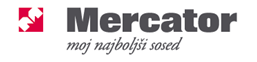 _________________________GENERALNI SPONZORRok prijave: 23. marec 2018 na:  karmen.koprivec@guest.arnes.siPRIJAVA(matična šola)Ime in priimek:Funkcija1.2.3.Ime in priimek, elektronski naslov:Stroka - tekmovalno mesto:1.2.Ime in priimekStrokaMentor1.KONFEKCIJA2.ŽIVILA 3.KOZMETIKA4.VELIKI GOSPODINJSKI APARATI5.MALI GOSPODINJSKI APARATI6.OBUTEV7.BARVE - LAKI8.ŠPORTNA OPREMA